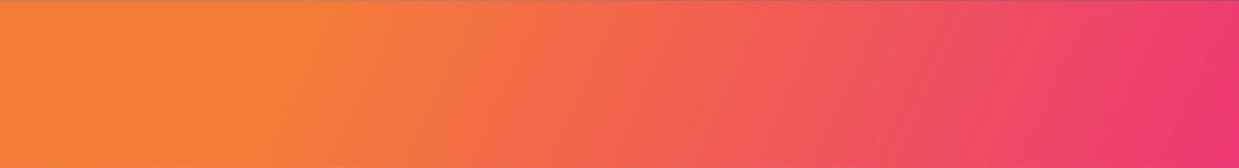 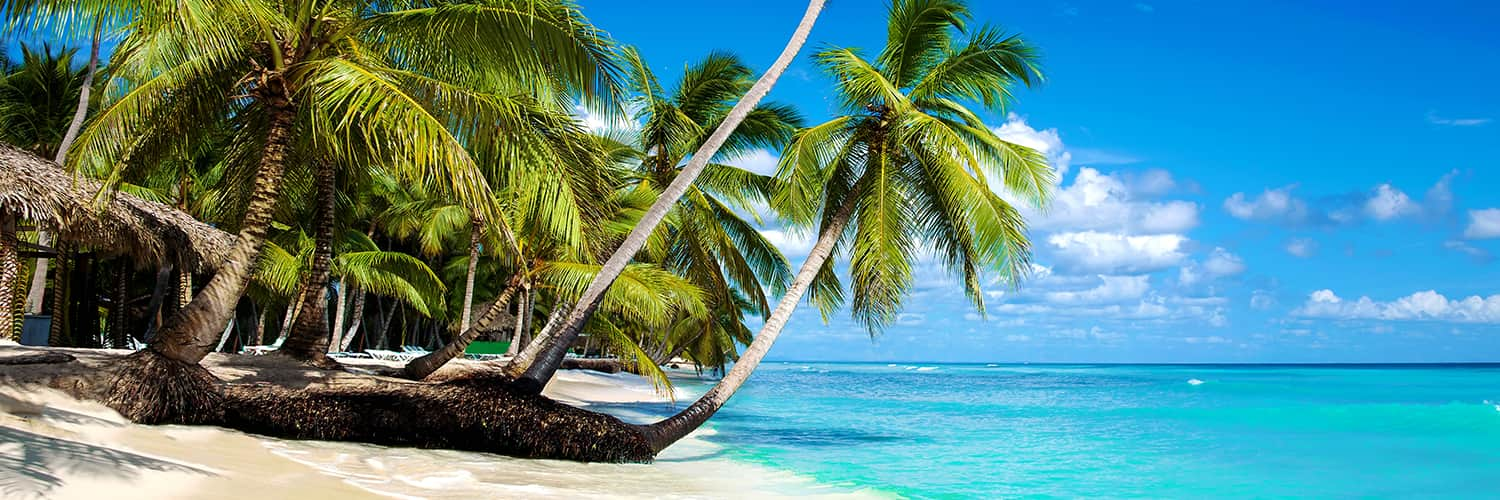 VALIDEZ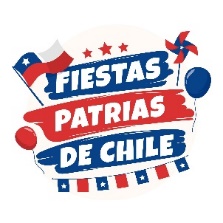 13 al 21 septiembre 2024.NUESTRO PROGRAMA INCLUYETraslados aeropuerto de Punta Cana / hotel / aeropuerto de Punta Cana, servicio compartido7 noches de alojamiento en hotel a elección.Sistema alimenticio Todo IncluidoImpuestos hotelerosTARIFAS**Precio por pax en USD**Tarifa de Niños aplica compartiendo habitación con dos adultos*/*Tarifa de Plan Familiar aplica para dos adultos + dos niños*NO INCLUYE Pasaje aéreo.Propinas.Seguro de asistencia en viajeServicios no indicadosINFORMACIÓN ADICIONALTraslados señalados desde aeropuerto en servicio regular. Aplica suplemento para servicios de traslados llegando o saliendo en horarios nocturnos  La hora de inicio de los paseos puede cambiar. En caso de algún cambio, la información será comunicada al pasajero con el nuevo horario.Valores para pasajeros individualesSujetos a disponibilidad al momento de reservar y a cambios sin previo avisoEn caso de que sea necesario (eventos, cierre de venta, disponibilidad), se utilizará un hotel de categoría similar.En caso de fuerza mayor se podrá usar un hotel de la misma categoría.Tarifa de programas solo válido para fechas indicadas, no aplica para festividades locales, navidad, año nuevo y otras indicadas por el operador.El programa está cotizado en la categoría habitación más económica del hotel, para categorías superiores cotizar.Posibilidad de reservar excursiones, entradas y ampliar las coberturas del seguro incluido. Consulta condiciones.POLITICAS DE CANCELACIÓNPor los conceptos que a continuación se indican:En el caso de cambios o anulaciones de reserva se aplicarán políticas establecidas por hoteles, receptivos, cruceros, aseguradoras y líneas aéreas, en cada caso puntual. Consulte. No show o no presentación por parte del pasajero aplicara cargos o pago del importe total del viaje, abonando, en su caso, las cantidades pendientes, salvo acuerdo de las partes en otro sentido.HotelReservas hasta…VigenciaSingleNt. Ad.DobleNt. Ad.TripleNt. Ad.Niño 1Nt. Ad.Niño 2Nt. Ad.Plan FamiliarEdad NiñosBarceló Bávaro BeachOPEN13 Sep a 21 Sep1.0751487179964889N/AN/AN/AN/AN/ASolo adultosBarceló Bávaro PalaceOPEN13 Sep a 21 Sep1.0871507251006559037550375505502-12 AñosOccidental Caribe15JUL2413 Sep a 21 Sep846115564775106929538295384292-12 AñosCatalonia Bávaro Beach11JUL2413 Sep a 21 Sep1.15315976810673110139753397535832-11 AñosCatalonia Royal Bávaro11JUL2413 Sep a 21 Sep1.179163786109748103N/AN/AN/AN/AN/ASolo adultosTropical Deluxe Princess26AGO2413 Sep a 21 Sep920126704976488947865478655913-12 AñosPunta Cana Princess26AGO2413 Sep a 21 Sep8991237109865390N/AN/AN/AN/AN/ASolo AdultosRiu Bambú31JUL2413 Sep a 21 Sep1.0791497441036829438551N/AN/AN/A3-12 AñosRiu Palace Punta Cana31JUL2413 Sep a 21 Sep1.34018692312887812247464474646993-12 AñosRiu Palace Bávaro31JUL2413 Sep a 21 Sep1.34018692312887812247464474646993-12 AñosRiu Palace Macao31JUL2413 Sep a 21 Sep1.4962081.031144981136N/AN/AN/AN/AN/ASolo adultosRiu Republica31JUL2413 Sep a 21 Sep1.07914974410370897N/AN/AN/AN/AN/ASolo adultosIberostar Selection Bávaro Suites31JUL2414 Sep a 22 Sep1.18316378810972510040754407545983-12 AñosCoral Level At Iberostar Selection Bávaro31JUL2413 Sep a 21 Sep1.4522029681358891237321017321018503-12 AñosIberostar Dominicana31JUL2413 Sep a 21 Sep981135654905707834045340454973-12 AñosIberostar Punta Cana31JUL2413 Sep a 21 Sep981135654905707834045340454973-12 AñosIberostar Grand Bávaro31JUL2413 Sep a 21 Sep2.5983661.488209N/AN/AN/AN/AN/AN/AN/ASolo adultosBahía Príncipe Grand PuntaCana15JUL2413 Sep a 21 Sep1.0901507271006929526Free376504642-12 AñosBahía Príncipe Fantasía PuntaCana15JUL2413 Sep a 21 Sep1.7092391.1401591.08415126Free583807222-12 AñosBahía Príncipe Grand Turquesa15JUL2413 Sep a 21 Sep979134653906218526Free339454182-12 AñosBahía Príncipe Grand Bávaro15JUL2413 Sep a 21 Sep1.006138671926388826Free348464292-12 AñosBahía Príncipe Luxury Ámbar15JUL2413 Sep a 21 Sep1.7382431.1591621.102154N/AN/AN/AN/AN/ASolo AdultosBahía Príncipe Grand Aquamarine15JUL2413 Sep a 21 Sep1.138157759105722100N/AN/AN/AN/AN/ASolo AdultosBahía Príncipe Luxury Esmeralda15JUL2413 Sep a 21 Sep1.6812351.1201561.06614926Free573787103-12 AñosGrand Palladium Punta Cana17JUL2413 Sep a 21 Sep1.20816780611175410426Free416565133-12 AñosGrand Palladium Bávaro17JUL2413 Sep a 21 Sep1.29317986212080611244460444606533-12 AñosGrand Palladium Palace17JUL2413 Sep a 21 Sep1.5782201.05214798413753973539737963-12 AñosTRS Turquesa17JUL2413 Sep a 21 Sep1.7642461.1761641.099153N/AN/AN/AN/AN/ASolo adultos